Дидактическая игра «Моя семья».Фотоальбом,  «Вот мы какие».Фроловская Светлана БорисовнаМузыкальный руководитель МДОУ «Детский сад № 139» г. ЯрославльДидактическая игра «Моя семья».Эта игра поможет сформировать первые чувства патриотизма: любовь к своей семье, родному городу, уважению традиций.Закреплять у дошкольников представления о семье и своём месте в ней; умение понимать роль взрослых и детей в семье.Цель:Воспитать любовь и уважение к своей семье, через музыкальные произведения.Задачи:Расширять знания детей об изобразительных и выразительных возможностях музыки.Совершенствовать навык различения звуков по высоте.Учить импровизировать мелодии различного характера на заданную тему при игре на детских музыкальных инструментах.Развивать словарный запас для определения характера музыкального произведения.Закреплять такие понятия, как тембр, темп, лад.СЛУШАЕМ И РАССКАЗЫВАЕМ О МУЗЫКЕ.Я встретила знакомую. Её зовут Иринка. Она пригласила меня в гости. Когда я пришла, она мне показала семейный альбом. Он меня очень заинтересовал. Я попросила Иринку рассказать о своей семье.             Наш фото альбом !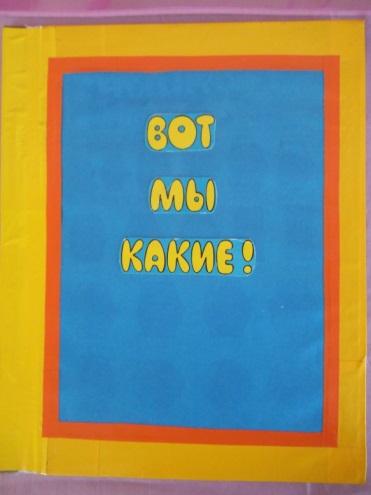 Была я у Иринки,Смотрела там картинки.Картинки не простые,В альбоме там живут.Беседуют друг с другомИ песенки поют.Вот первая картинка,На ней сама Иринка!      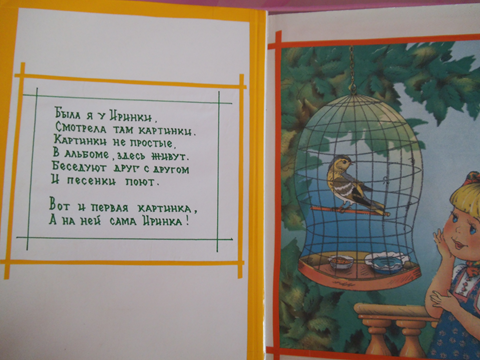 Г. Свиридов «Попрыгунья». (Какой характер произведения? О чём рассказывает музыка? Как рассказывает музыка?)                                     СЛЕДУЮЩАЯ СТРАНИЦА АЛЬБОМАВас хочу я познакомить с дружною своей семьёй.Вот дедуля, папа с мамой и братишка младший мой.И , конечно, бабушка – радость для внучат!Голоса у всех у нас по-разному звучат!Вы альбом наш полистайте и, конечно, угадайтеКто же, кто же, кто из нас будет говорить сейчас!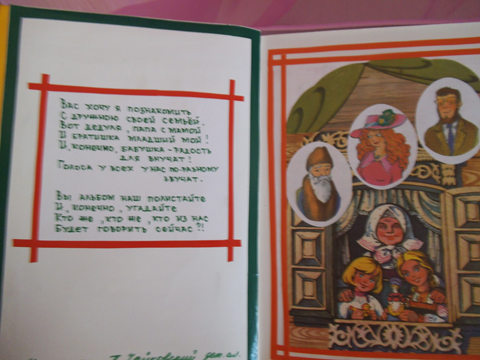 П. И. Чайковский «Детский альбом», «Утренняя молитва»;А.Т. Гречанинов «Утренняя прогулка»;                                               СЛЕДУЮЩАЯ СТРАНИЦА.Папин голос – это бас, низко он звучит для нас.Может он звучать сурово, величаво, даже строго.Папу очень я люблю, папин голос узнаю!Ну, а мамин голосок, как весенний ручеёк.Он и звонкий, он и чистый, и весёлый, и лучистый.Пой мне мама каждый день! Слушать мне тебя не лень!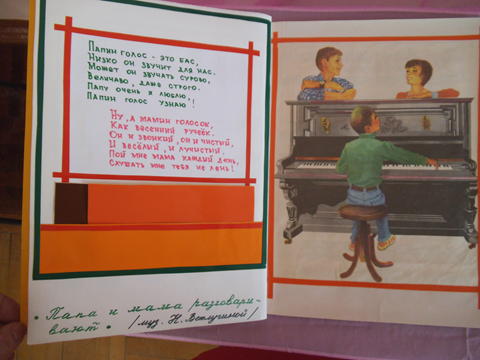 Н.Ветлугина «Музыкальный букварь» И.Арсеев «Папа и мама разговаривают»;Е.Тиличеева «Мама поёт»Какой выберете цвет для голоса МАМЫ, какой для голоса ПАПЫ?                                       СЛЕДУЮЩАЯ СТРАНИЦА.Только вечер наступает, жду я бабушку свою.Потому что очень, очень, сказки бабушки люблю!Спрячусь я под одеяло, буду слушать не дыша,Про Царевну, про Кощея, и про Гнома малыша!Голос сказочный и добрый тихо льётся до зари.Посиди ещё, бабуля, говори, да говори!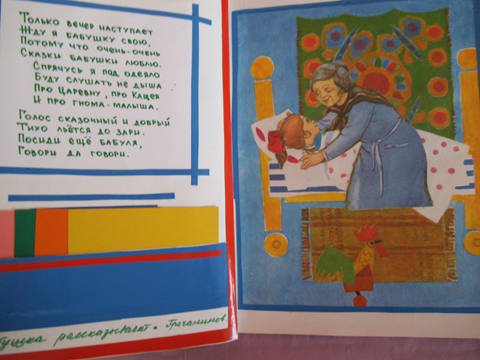 Г.Свиридов «Детский альбом»: «Перед сном», «Ласковая просьба».Выбираем цветную карточку для произведения                       СЛЕДУЮЩАЯ СТРАНИЦАБыл с братишкой скверный случай. Маму с бабушкой замучил!Он с утра и до зари: «Не хочу!» - всем говорит.- Убери свои игрушки!- Не хочу! Пускай лежат!- Мне совсем, совсем не жалко не зайчат, не медвежат!- Ты иди скорее спать!- Не хочу идти в кровать!Всем упрямец надоел! Ничего три дня не ел!Стать, наверно, Нехочухой младший братец захотел!Подскажите, как нам быть? Как с упрямцем поступить?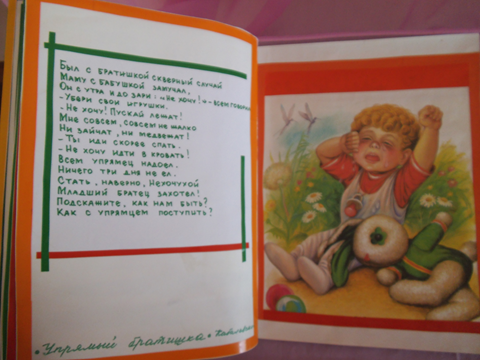 Г.Свиридов «Детский альбом», «Упрямец»Д.Кабалевский «Упрямый братишка»Прохлопать ритм по фразам; рассказать, какой братишка?                               СЛЕДУЮЩАЯ СТРАНИЦАА на этой на картинке музыка так хороша!То бежит бегом вприпрыжку, то шагает не спеша!Где же дед? А где же внук? Угадай скорей мой друг!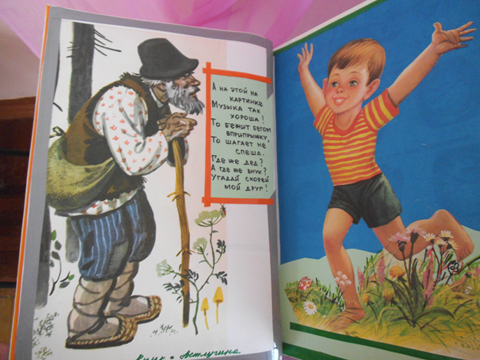 И.Арсеев «Дедушка и внук»  Какие у них голоса? Какие шаги? (Прохлопать, протопать) Какие отличия?                                    СЛЕДУЮЩАЯ СТРАНИЦАВесь альбом перелистали! Голоса все угадали!Познакомились с тобой! С твоей дружною семьёй!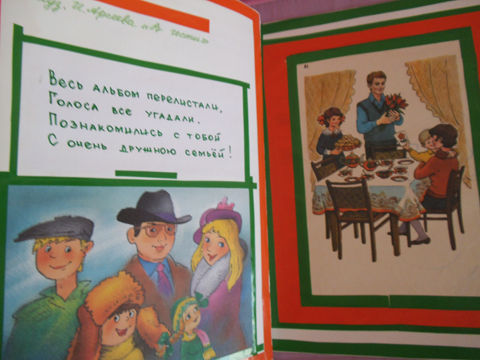 И.Арсеев «В гости»Будет день счастливый и чудесный самый,
Если рядом будут папа и мама.
Буду я весёлой, буду очень рада,
Если будут рядом сестрёнка с братом.А ещё я буду бесконечно рада,
Если рядом дедушка и бабушка рядом.
Ну а больше всех буду рада я,
Если будет рядом вся моя семья!Родные лица, важные события
Альбом семейный бережно хранит.
И каждый снимок – новое открытие,
И каждая страница – говорит!